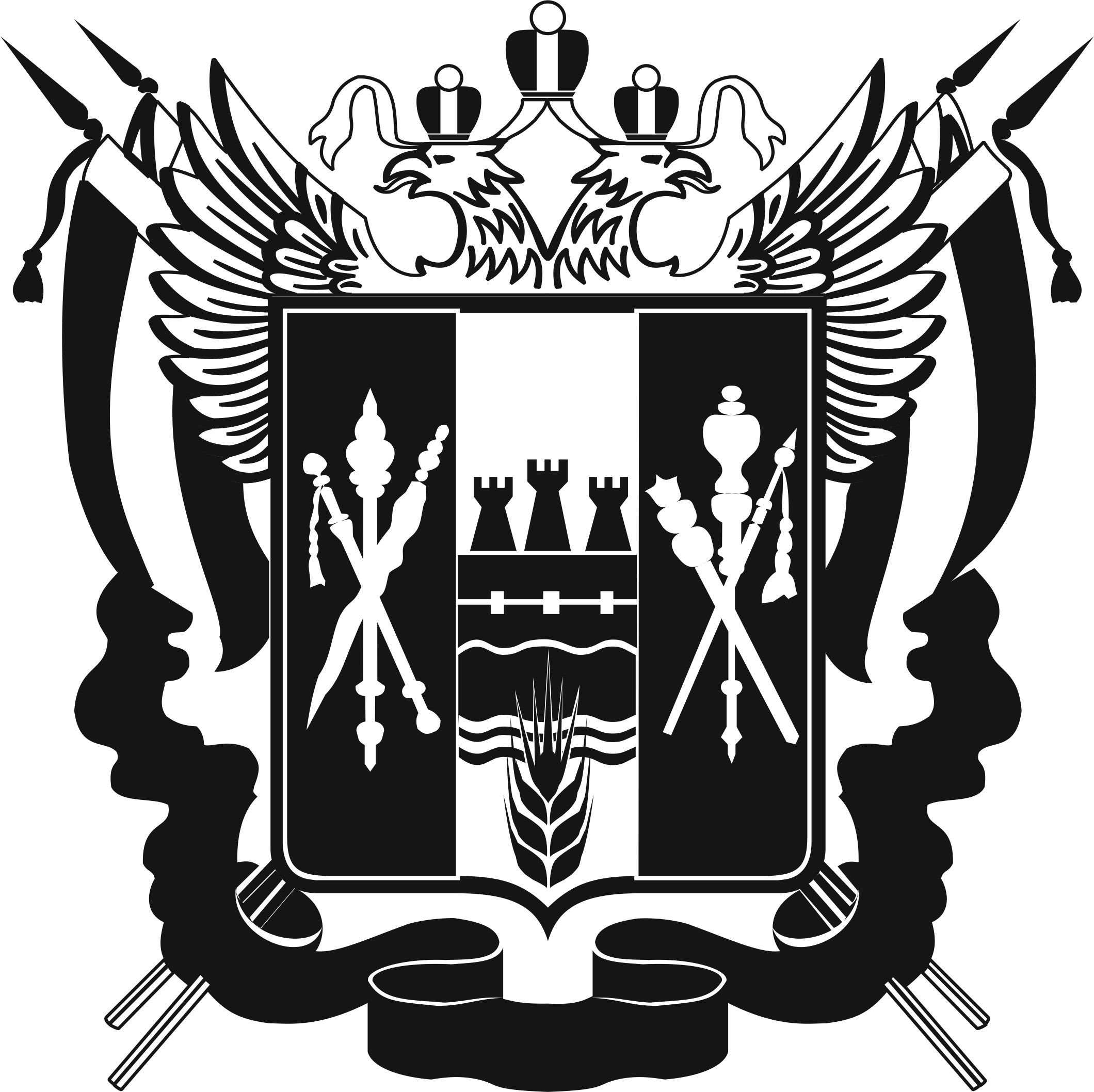 ТЕРРИТОРИАЛЬНАЯ ИЗБИРАТЕЛЬНАЯ КОМИССИЯВЕСЕЛОВСКОГО РАЙОНА РОСТОВСКОЙ ОБЛАСТИПОСТАНОВЛЕНИЕ24 августа 2020 г.                                                                                № 107-4п. ВеселыйОб определении перечня избирательных участков, на которых будут использоваться материалы, выполненные крупным шрифтом, и (или) специальные трафареты для самостоятельного заполнения избирательных бюллетеней в помощь избирателям, являющимся инвалидами по зрению, на выборах Губернатора Ростовской области 13 сентября 2020 года .В целях оказания помощи избирателям, являющимся инвалидами 
по зрению, в соответствии с пунктом 71статьи 61Федерального закона 
от 12.06.2002 № 67-ФЗ «Об основных гарантиях избирательных прав и права на участие в референдуме граждан Российской Федерации», Территориальная избирательная комиссия Веселовского района ПОСТАНОВЛЯЕТ:1. Определить перечень избирательных участков, на которых будут использоваться материалы, выполненные крупным шрифтом, и (или) специальные трафареты для самостоятельного заполнения избирательных бюллетеней в помощь избирателям, являющимся инвалидами по зрению, 
на   выборах Губернатора Ростовской области согласно приложению.2. Направить настоящее постановление в участковые избирательные комиссии.3.Разместить настоящее постановление на сайте Территориальной избирательной комиссии Веселовского района.4. Контроль за исполнением настоящего постановления возложить на секретаря Территориальной избирательной комиссии Веселовского района Рыбцову Л.В.Председатель комиссии						Б.И. ЧерухаСекретарь комиссии							Л.В. РыбцоваПриложение к ПостановлениюТерриториальной избирательной комиссииВеселовского района от  24 августа 2020 г. № 107-4 Перечень избирательных участков, на которых будут использоваться материалы, выполненные крупным шрифтом, и (или) специальные трафареты для самостоятельного заполнения избирательных бюллетеней в помощь избирателям, являющимися инвалидами по зрению,  на  выборах Губернатора Ростовской области.Трафареты для самостоятельного заполнения избирательного бюллетеняТрафареты для самостоятельного заполнения избирательного бюллетеняБрошюра «Списки кандидатов, выдвинутых политическими партиями (для слабовидящих крупным шрифтом)»Брошюра «Списки кандидатов, выдвинутых политическими партиями (для слабовидящих крупным шрифтом)»14051405